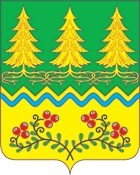 О внесении изменений в постановление Администрации сельское поселение Сергино от 05.11.2013 №256 «О резерве управленческих кадров  для замещения должностей муниципальной службы администрации сельского поселения Сергино»	В соответствии с Федеральным законом от 30 июня 2016 №224-ФЗ «О внесении изменений в Федеральный закон «О государственной гражданской службе в Российской Федерации» и Федеральный закон «О муниципальной службе в российской Федерации»:	1. Внести в Порядок формирования и подготовки резерва управленческих кадров для замещения должностей муниципальной службы администрации сельского поселения Сергино, утвержденный постановлением  Администрации сельское поселение Сергино  от 05.11.2013 №256 «О резерве управленческих кадров  для замещения должностей муниципальной службы администрации сельского поселения Сергино» (далее – Порядок) следующие изменения:1.1. абзац 7 пункта  2.6 Порядка изложить в следующей редакции:«- документ об образовании;»;1.2 абзац 8 пункта  2.6 Порядка изложить в следующей редакции:«-  трудовую книжку, заверенную нотариально или кадровыми службами по месту работы (службы) за исключением случаев, когда трудовой договор (контракт) заключается впервые;»;
	1.3. абзац 9 пункта  2.6 Порядка изложить в следующей редакции: «- заключение медицинской организации об отсутствии заболевания, препятствующего поступлению на муниципальную службу;»2. Настоящее постановление подлежит обнародованию и размещению на официальном сайте органов местного самоуправления сельского поселения Сергино в сети «Интернет».3. Настоящее постановление вступает в силу с момента обнародования.И.о. главы сельского поселения Сергино                                 С.В. СуковыхИсполнитель Главный специалист по юридическим вопросам                                   Н.Е. НекрыловаАДМИНИСТРАЦИЯСЕЛЬСКОЕ ПОСЕЛЕНИЕ СЕРГИНООктябрьский районХанты – Мансийский автономный округ – ЮграПОСТАНОВЛЕНИЕАДМИНИСТРАЦИЯСЕЛЬСКОЕ ПОСЕЛЕНИЕ СЕРГИНООктябрьский районХанты – Мансийский автономный округ – ЮграПОСТАНОВЛЕНИЕАДМИНИСТРАЦИЯСЕЛЬСКОЕ ПОСЕЛЕНИЕ СЕРГИНООктябрьский районХанты – Мансийский автономный округ – ЮграПОСТАНОВЛЕНИЕАДМИНИСТРАЦИЯСЕЛЬСКОЕ ПОСЕЛЕНИЕ СЕРГИНООктябрьский районХанты – Мансийский автономный округ – ЮграПОСТАНОВЛЕНИЕАДМИНИСТРАЦИЯСЕЛЬСКОЕ ПОСЕЛЕНИЕ СЕРГИНООктябрьский районХанты – Мансийский автономный округ – ЮграПОСТАНОВЛЕНИЕАДМИНИСТРАЦИЯСЕЛЬСКОЕ ПОСЕЛЕНИЕ СЕРГИНООктябрьский районХанты – Мансийский автономный округ – ЮграПОСТАНОВЛЕНИЕАДМИНИСТРАЦИЯСЕЛЬСКОЕ ПОСЕЛЕНИЕ СЕРГИНООктябрьский районХанты – Мансийский автономный округ – ЮграПОСТАНОВЛЕНИЕАДМИНИСТРАЦИЯСЕЛЬСКОЕ ПОСЕЛЕНИЕ СЕРГИНООктябрьский районХанты – Мансийский автономный округ – ЮграПОСТАНОВЛЕНИЕАДМИНИСТРАЦИЯСЕЛЬСКОЕ ПОСЕЛЕНИЕ СЕРГИНООктябрьский районХанты – Мансийский автономный округ – ЮграПОСТАНОВЛЕНИЕАДМИНИСТРАЦИЯСЕЛЬСКОЕ ПОСЕЛЕНИЕ СЕРГИНООктябрьский районХанты – Мансийский автономный округ – ЮграПОСТАНОВЛЕНИЕа113июня220116  г. № 90п. Сергиноп. Сергиноп. Сергиноп. Сергиноп. Сергиноп. Сергиноп. Сергиноп. Сергиноп. Сергиноп. Сергино